Black Friday 2018 na Ceneo.pl<strong>Black Friday 2018</strong> na Ceneo.pl to idealna okazja na zakupy w dużo niższych cenach. Porównuj oferty wielu sklepów w jednym miejscu i wybierz najkorzystniejszą dla siebie ofertę.Czarny Piątek w PolsceBlack Friday czyli Czarny Piątek jest to dzień, który w Polsce zyskuje na popularności z roku na rok. Wszystko to za sprawą wzrostu sklepów zarówno stacjonarnych i internetowych, które przygotowują dla swoich klientów co roku lepsze promocje. Coraz więcej osób wykorzystuje ten dzień także na zakup przedświątecznych prezentów. Najczęściej jednak Polacy dokonują zakupów z domu za pośrednictwem Internetu, ponieważ to właśnie sklepy internetowe przygotowują dla swoich klientów najlepsze przeceny i okazje na Black Friday. Jak wiadomo jest to dzień, który dotarł do Polski ze Stanów Zjednoczonych. Czarny Piątek jest dniem wartym korzystania, zwłaszcza jeżeli szukamy nowego sprzętu elektronicznego, AGD oraz sprzętów codziennego użytku. To właśnie na ten asortyment sklepy mają przygotowane największe zniżki i promocyjne ceny. Należy jednak uważać na wielu nieuczciwych sprzedawców, którzy oferują towar z poprzedniego sezonu oraz produkty gorszej jakości.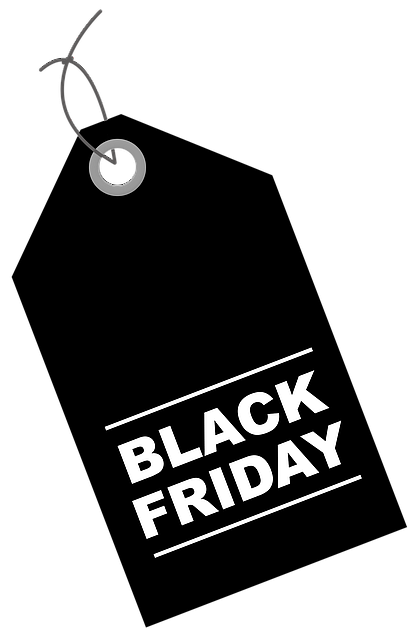 Gdzie szukać promocji?Jednym z miejsc, na których warto szukać promocji z okazji Czarnego Piątku jest porównywarka cenowa. Black Friday 2018 na Ceneo.pl to idealna okazja na zakup wymarzonego produktu, porównuj ceny wielu sklepów i wybierz tą najkorzystniejszą dla siebie. Nie czekaj to tylko jeden dzień w roku aby skorzystać z promocji Black Friday 2018 na Ceneo.pl.